                                THÔNG TIN ỨNG VIÊN				                Vị trí dự tuyển: ............................................I. THÔNG TIN CÁ NHÂN:Họ và tên:			  	Ngày sinh:		 	Nơi sinh:	Giới tính: 		     	  	Chiều cao: 			Cân nặng:Số CMTND/CCCD:			 Ngày cấp:			Nơi cấp:Tình trạng hôn nhân: 	Quê quán: 						Nguyên quán:Hộ khẩu thường trú:Địa chỉ liên lạc:Địa chỉ email:			                 		Điện thoại di động:Tôi biết thông tin tuyển dụng qua kênh thông tin (Facebook/Zalo/Website vcbs.com.vn …): ……………Mức thu nhập Gross mong muốn:   …….  triệu đồng/tháng.II. QUÁ TRÌNH HỌC TẬP & CÁC KHÓA ĐÀO TẠO: (Ghi các bằng cấp, chứng chỉ chính)III. NGOẠI NGỮ: (Ghi: Tốt, Khá, Trung Bình, Kém …)IV. QUAN HỆ GIA ĐÌNH: (Ứng viên ghi rõ thông tin Bố, mẹ, anh chị em ruột; Vợ/Chồng; Con; Bố, mẹ, anh, chị, em vợ/chồng)V. NGƯỜI THÂN, NGƯỜI QUEN ĐÃ, ĐANG LÀM VIỆC TẠI VCB, VCBS: (Nội dung này ghi theo các thông tin ứng viên được biết, do vậy không bắt buộc phải chi tiết, chính xác)VI. QUÁ TRÌNH CÔNG TÁC: (Vui lòng liệt kê TOÀN BỘ quá trình làm việc và BẮT ĐẦU TỪ CÔNG VIỆC GẦN NHẤT)VII. KỸ NĂNG: (nêu rõ điểm mạnh, điểm yếu của bản thân)VIII. THÀNH TÍCH, KHEN THƯỞNG, HOẠT ĐỘNG XÃ HỘI: IX. LIÊN HỆ: (trong trường hợp không liên hệ được với ứng viên)Tôi xin cam kết các nội dung sau:Là công dân Việt Nam, có đầy đủ năng lực hành vi dân sự theo quy định của pháp luật. Đủ sức khỏe để thực hiện công việc.Không có tiền án tiền sự, không trong thời gian bị truy cứu trách nhiệm hình sự, chấp hành án phạt tù, án treo, cải tạo không giam giữ, quản chế, bị áp dụng biện pháp giáo dục tại địa phương.Tôi tự nguyện chấp thuận và không hủy ngang việc cho phép Công ty TNHH Chứng khoán Ngân hàng TMCP Ngoại thương Việt Nam (VCBS) và Ngân hàng Thương mại cổ phần Ngoại thương Việt Nam (VCB)  được kiểm soát, xử lý dữ liệu cá nhâncủa Tôi, dữ liệu cá nhân khác do Tôi cung cấp và/hoặc dữ liệu cá nhân phát sinh trong quá trình ứng tuyển nhằm phục vụ công tác tuyển dụng, quản lý nhân sự theo các quy định hiện hành của Pháp luật và quy định nội bộ của VCBS. Tôi cam kết có được các chấp thuận cần thiết về việc có quyền kiểm soát, xử lý dữ liệu cá nhân đối với dữ liệu cá nhân khác mà Tôi cung cấp cho VCBS, bao gồm nhưng không giới hạn ở các thông tin liên quan đến người có quan hệ gia đình, người có liên quan và sẵn sàng cung cấp các chấp thuận của chủ thể dữ liệu theo yêu cầu; và thông báo, cập nhật cho VCBS các thay đổi liên quan đến dữ liệu cá nhân đã chuyển/giao ngay sau khi được chủ thể dữ liệu cá nhân cập nhật (nếu có yêu cầu). Bằng việc kê khai và ký xác nhận tại mẫu thông tin ứng viên này, Tôi xác nhận đã được VCBS thông báo về việc thực hiện kiểm soát, xử lý dữ liệu cá nhân để phục vụ công tác tuyển dụng, quản lý nhân sự. Tôi đồng ý rằng VCBS không cần bổ sung thêm chấp thuận của Tôi hay thông báo với Tôi để thực hiện kiểm soát, xử lý dữ liệu cá nhân phục vụ công tác tuyển dụng, quản lý nhân sự trong một số trường hợp phát sinh trong quá trình thực hiện hay các trường hợp khác theo quy định của Pháp luật.Toàn bộ những thông tin được cung cấp trên đây là đầy đủ, đúng sự thật. Tôi đồng ý để VCBS thực hiện các điều tra xác minh những thông tin về cá nhân, quá trình làm việc, tình hình tài chính, sức khỏe hoặc các vấn đề liên quan khác cần thiết cho công tác tuyển dụng, quản lý nhân sự và lưu trữ của VCBS. VCBS được miễn trừ toàn bộ các trách nhiệm pháp lý phát sinh có liên quan đến việc kiểm soát, xử lý dữ liệu cá nhân nêu trên.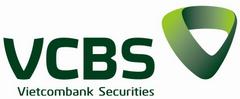 CÔNG TY TNHH CHỨNG KHOÁN NGÂN HÀNG TMCP NGOẠI THƯƠNG VIỆT NAMThời gianbắt đầuThời giankết thúcTrường/Đơn vị đào tạoChuyên ngànhHệđào tạoLoại hìnhđào tạoXếploạiNgoại ngữ có thể sử dụngNgheNóiĐọcViếtChứng chỉ quốc tế (Điểm/Trình độ)Tiếng AnhMối quan hệHọ và tênNăm sinhQuê quánNghề nghiệp, đơn vị công tác...............................................................................………………………………………………………………………………………………………………………………………………………………………………………………………………………….…….…….…….…….…….…….……………………………………………………………………………............………………………………………………………………………………………………………………………...................................………………………………………………………………………....................................………………………………………………………………………………………………………………………………………………………………………………………………Mối quan hệTên/Họ và tênĐơn vị công tác tại VCB, VCBS và thời gian công tác (nếu có)Điện thoại di động(nếu có)......................................................................…………………………………………………………………………………………………………………………………………………………………………………………………………………………………………………………………………………………………………………………………………………………………………………………………………………………………………………………………………………………………………………………………………………………………………………………………………………………………………………………………………………………………………………Công tyChức danh/vị trí hiện nayThời gian công tácCấp trên trực tiếp(Họ tên, chức danh và số điện thoại, nếu có thể cung cấp)1. Tên:    Địa chỉ:    Điện thoại:Từ:...../....../.......Đến:..../....../......Công việc được phân công, trách nhiệm, thành tích đạt được: Công việc được phân công, trách nhiệm, thành tích đạt được: Công việc được phân công, trách nhiệm, thành tích đạt được: Công việc được phân công, trách nhiệm, thành tích đạt được: Mức lương hiện hưởng:  Đang làm   Đã chấm dứtLý do chấm dứt:Lý do chấm dứt:2. Tên:    Địa chỉ:       Điện thoại:Từ:...../....../.......Đến:..../....../......Công việc được phân công, trách nhiệm, thành tích đạt được:Công việc được phân công, trách nhiệm, thành tích đạt được:Công việc được phân công, trách nhiệm, thành tích đạt được:Công việc được phân công, trách nhiệm, thành tích đạt được:Mức lương đã hưởng: Lý do chấm dứt:Lý do chấm dứt:Lý do chấm dứt:3. Tên:    Địa chỉ:       Điện thoại:Từ:...../....../.......Đến:..../....../......Công việc được phân công, trách nhiệm, thành tích đạt được:Công việc được phân công, trách nhiệm, thành tích đạt được:Công việc được phân công, trách nhiệm, thành tích đạt được:Công việc được phân công, trách nhiệm, thành tích đạt được:Mức lương đã hưởng: Lý do chấm dứt:Lý do chấm dứt:Lý do chấm dứt:Điểm mạnh- - - Điểm yếu- - - SttThông tin chi tiếtNămSttHọ và tênQuan hệSố điện thoại (Cố định/ ĐTDĐ)